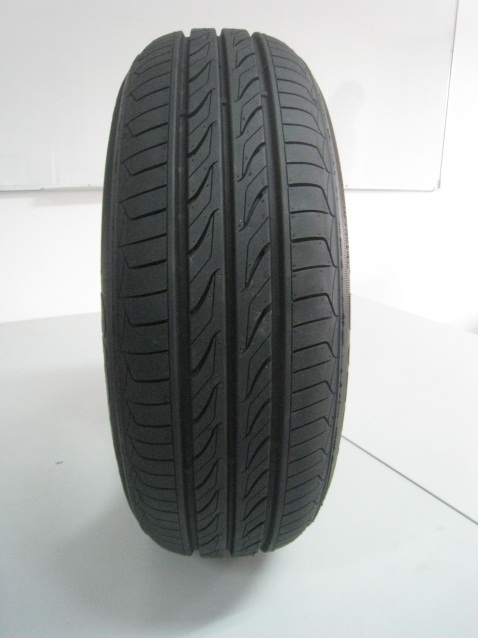 CITY STAR SPEC LISTCITY STAR SPEC LISTCITY STAR SPEC LISTCITY STAR SPEC LISTCITY STAR SPEC LISTCITY STAR SPEC LISTCITY STAR SPEC LISTCITY STAR SPEC LISTCITY STAR SPEC LISTCITY STAR SPEC LISTCITY STAR SPEC LISTCITY STAR SPEC LISTCITY STAR SPEC LISTNO.sizepatterntread depth mmtread depth1/32LOAD INDEXSPEED RATEWHEELSECTION mmOD 
mm负荷能力(kg/LBS)负荷能力(kg/LBS)最大充气压力(kPa/PSI)    70 系列70 系列70 系列70 系列70 系列70 系列70 系列70 系列70 系列70 系列70 系列70 系列70 系列1165/70R13CS3007.3 9.5 79T5J170562437963 300/441165/70R13CS3007.3 9.5 79H5J170562437963 300/442175/70R13CS3007.3 9.5 82T5J1775764751047 300/442175/70R13CS3007.3 9.5 82H5J1775764751047 300/4465 系列65 系列65 系列65 系列65 系列65 系列65 系列65 系列65 系列65 系列65 系列65 系列65 系列3175/65R14CS3007.4 9.5 82T5J1775844751047 300/443175/65R14CS3007.4 9.5 82H5J1775844751047 300/444185/65R14CS3007.4 9.5 86T51/2J1895965301168 300/444185/65R14CS3007.4 9.5 86H51/2J1895965301168 300/4460 系列60 系列60 系列60 系列60 系列60 系列60 系列60 系列60 系列60 系列60 系列60 系列60 系列5185/60R14CS3007.4 9.5 82H51/2J1895784751047 300/44